MODELO PARA QUALIFICAÇÃOOs itens obrigatórios estão sublinhadosCapaResumo: Deve apresentar introdução, objetivos e metodologia. Inserir 3 Descritores no final do resumo (Desc. https://decs.bvsalud.org/). Lista de figuras Lista de tabelas Lista de abreviaturas e siglas Sumário  Introdução Hipótese Justificativa Objetivos (geral e específicos) Metodologia Delineamento (Desenho do estudo)  Local e período (opcional) População (critérios de inclusão e exclusão) (opcional) Coleta de dados Análise dos dados Análise estatística (opcional) Aspectos éticos  Resultados esperados Cronograma: as atividades precisam ser listadas na ordem que corresponde às etapas de execução do projeto Orçamento previsto ReferênciasApêndices (instrumentos utilizados, quadros e tabelas não incluídos na seção deResultados)Anexos (Folha de Aprovação do comitê de ética, outros instrumentos, quadros, tabelas,etc.).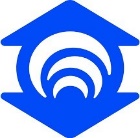 FUNDAÇÃO EDSON QUEIROZ UNIVERSIDADE DE FORTALEZA VICE-REITORIA DE ENSINO DE GRADUAÇÃO E PÓS-GRADUAÇÃO PROGRAMA DE PÓS-GRADUAÇÃO EM CIÊNCIAS MÉDICASNOME DO(A) AUTOR(A)TÍTULOFORTALEZA–CE(Ano)NOME DO(A) AUTOR(A)TÍTULOProjeto de pesquisa apresentado ao Programa de Pós-Graduação em Ciências Médicas da Universidade de Fortaleza, como requisito de qualificação.  Área de concentração Ciências Médicas.Orientador: Nome do Orientador(a)Coorientador(a) (se houver): FORTALEZA–CE(Ano)               NOME DO(A) AUTOR(A)TÍTULO Área de Concentração: Linha de Pesquisa: BANCA EXAMINADORA_____________________________                                                    Prof(a). Dr(a). xxxxxxxxxxxxxxxxxxOrientador(a) – Universidade de Fortaleza_________________________________Prof(a). Dr(a). xxxxxxxxxxxxxxxxxxMembro Efetivo – Universidade xxxxxxxxxx________________________________Prof(a). Dr(a). xxxxxxxxxxxxxxxxxxMembro Efetivo – Universidade xxxxxxxxxxAprovada em: ____________                                            AGRADECIMENTOS (OPCIONAL)RESUMO Descritores: listar 3 descritores separadas por ponto e vírgula (;)      DeCS – Descritores em Ciências da Saúde site: https://decs.bvsalud.org/O resumo deve ser estruturado em Introdução, objetivo geral, metodologia.LISTA DE SIGLASABNT:  Associação Brasileira de Normas Técnicas            LISTA DE FIGURAS (OPCIONAL)Figura 1.                                                                                        .................................... 20LISTA DE TABELAS (OPCIONAL)Tabela 1.                                                                                         .................................... 30 SUMÁRIOINTRODUÇÃO.........................................................................................................00HIPÓTESE.................................................................................................................00JUSTIFICATIVA ......................................................................................................00OBJETIVOS...............................................................................................................00OBJETIVO GERAL E ESPECÍFICOS.................................................................00METODOLOGIA......................................................................................................00 RESULTADOS ESPERADOS .................................................................................00 CRONOGRAMA.......................................................................................................00REFERÊNCIAS.........................................................................................................00  APÊNDICES (OPCIONAL.) ............................................................................................00 ANEXOS (OPCIONAL.) ..................................................................................................00 INTRODUÇÃOIntrodução: sobre o tema da dissertação (10-15 páginas).  HIPÓTESEJUSTIFICATIVAOBJETIVOSOBJETIVO GERALOBJETIVOS ESPECÍFICOSMETODOLOGIADescrição detalhada da metodologiaRESULTADOS ESPERADOS CRONOGRAMASUGESTÃO - CRONOGRAMA - Prazo para defesa 24 MESES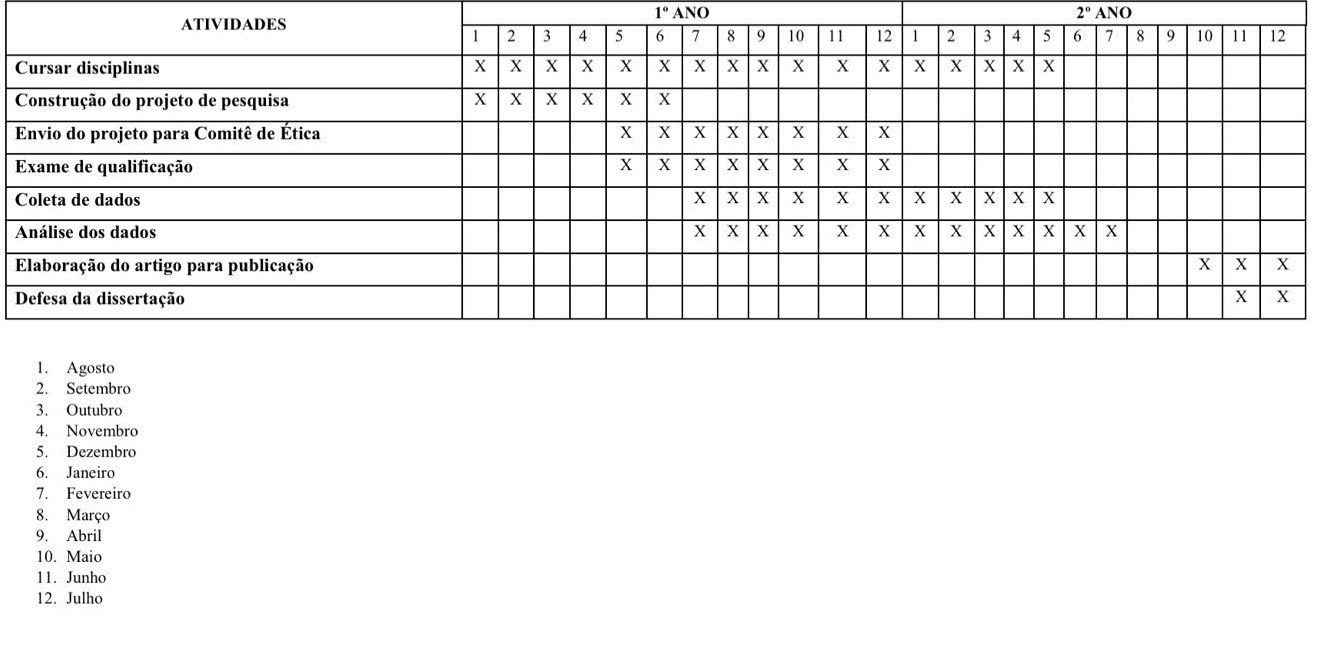 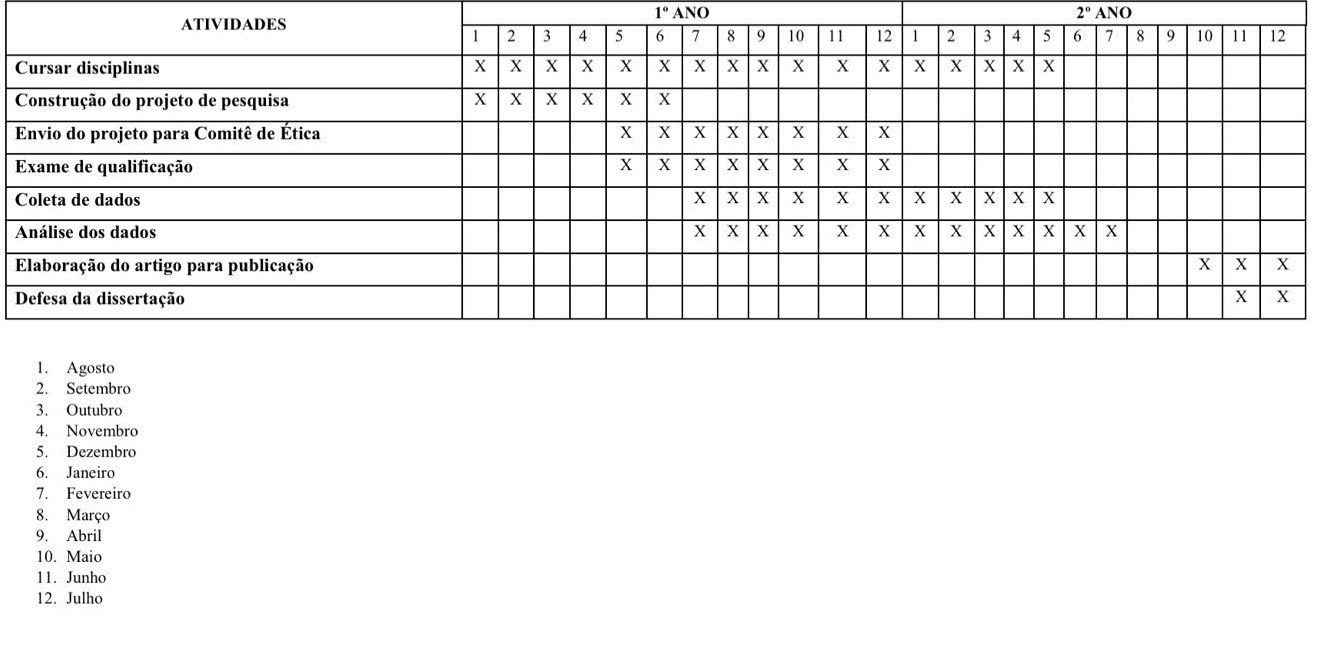 REFERÊNCIAS (Formato: ABNT:  Associação Brasileira de Normas Técnicas)APÊNDICE (OPCIONAL)ANEXO (OPCIONAL)